Recycling Development Center Advisory Board Meeting 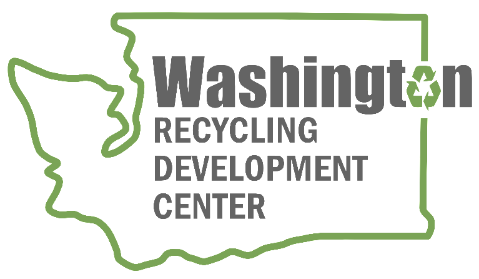 December 14, 2022The Washington Recycling Development Center (Center) Advisory Board met on December 14, 2022.Department of Ecology (Ecology) staff hosted the meeting on Zoom. Advisory Board members: Natalie Caulkins: Republic ServicesChris Piercy: Kitsap County Corinne Drennan: Pacific NW National LaboratoryKarl Englund: Washington State UniversityKyla Fisher: AMERIPEN Nina Goodrich: Sustainable Packaging CoalitionAllen Langdon: Circular MaterialsKris Major: City of SpokaneScott Morgan: Evergreen State College Mike Range: Waste Management Tim Shestek: American Chemistry Council Heather Trim: Zero Waste Washington Jay Simmons: North Pacific Paper CompanyNot present: Sam Dart, Grant CountyAgendaBoard, Ecology, and Department of Commerce (Commerce) updates NextCycle UpdateDepartment of Commerce funding opportunities presentationMura Technology’s Project CascadeKing County plastic film pilot project summaryIntro to the Center strategic planning priority matrix toolMeeting agenda and other materials are available on the Advisory Board websiteBoard, Commerce, Ecology updatesBoard members shared the following updatesKyla Fisher, AMERIPEN: Ameripen packaging trend study coming out in January.Allen Langdon, Circular Materials: acquired CSSA company and grown from 8 employees to 70, submitting EPR plans for NB and Ontario. Participating in OR rulemaking.Jay Simmons, North Pacific Paper Company: markets are shifting, recycle plant is running well.Commerce update – Rob Duff: NextCycle grants coming soon via Commerce.Biofuels and circular economy decision package might be in the Governor’s budget.New legislation coming soon.Ecology update – Kara Steward: Bi-annual legislative report finalized and submitted.Center project chosen for UW Evans school study on researching other market development groups to help the Center focus and prioritize its work.Spring Glass summit announced.NextCycle Washington update – Tina Schaefer: NextCycle Washington continues to move forward with 15 Circular Accelerator Program participants. Pitch showcase scheduled for March 23, 2023. Renew Seed Grants application period closed in November. 68 applicants, 41 funding recipients chosen January 2023.PresentationsPresentation slides are posted on the Advisory Board website.Kirk Esmond – Department of Commerce (slides 16-27)Kari Mueller – Mura Tech – Project Cascade (slides 28-34) Shari Jackson – American Chemistry Council – King Co Plastic Film Pilot (slides 35-49)Center strategic planning and priority decision matrixBoard would like to see a map of end markets in Washington.Get board input on the criteria used in the matrix.Place more focus on the Center’s main objective to develop end markets.Subcommittee recommended for further discussion. 	Volunteers: Natalie Caulkins, Kyla Fisher, Heather Trim, Jay SimmonsMeeting to-do itemsNext board meeting is on March 8, 2023  – planned for in-person, location expected in the Tacoma or area with a facility tour in the afternoon. There will be a remote attendance option for the board meeting.Convene strategic planning subcommittee. For more information:Contact Center staff by email Sign up for our email listVisit the Center Advisory Board websiteList of Attendees (excluding board members) Interested PartiesState Agency StaffAdrian Tan, King CountyAlan Goode, CP ManufacturingCarolyn Moulton, Lautenbach RecyclingDavid Richey, Resource EPADomenic Calabro, US EPAEl Rose, SUM RecyclingGreg Hammond, UTCHannah Scholes, King CountyJohn Martin, DTG RecycleJon Smieja, GreenBizKari Mueller, Mura TechnologyLisa Crosby, Port TownsendLisa Graham, Regenerated TextilesLisa Heltemes, Nippon DynawavePaige Wilson, NH DESShari Jackson, American Chemistry CouncilMichelle Mulrony, Ecology Dan Weston, EcologyJulie Robertson, EcologyKara Steward, EcologyKirk Esmond, CommerceElizabeth Court, EcologyMya Keyzers, EcologyRobert Duff, CommerceTina Schaefer, Ecology Diana Wadley, EcologyCaleb Carlson, EcologyCarolyn Bowie, EcologyPaula Wesch, EcologyJanine Bogar, EcologyLaura Busby, EcologyLauren DiRe, EcologyPeter Guttchen, EcologySteven Gimpel, Ecology